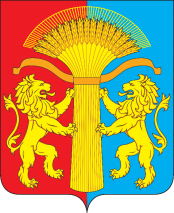 АДМИНИСТРАЦИЯ КАНСКОГО РАЙОНА КРАСНОЯРСКОГО КРАЯМУНИЦИПАЛЬНОЕ КАЗЕННОЕ УЧРЕЖДЕНИЕ «КОМИТЕТ ПО УПРАВЛЕНИЮ МУНИЦИПАЛЬНЫМ ИМУЩЕСТВОМ АДМИНИСТРАЦИИ КАНСКОГО РАЙОНА КРАСНОЯРСКОГО КРАЯ»РАСПОРЯЖЕНИЕ05.10.2017	№ 203город Канск«Об отмене открытого конкурса № 2К-2017 на право заключения концессионного соглашения в отношении объектов системы коммунальной инфраструктуры, находящейся в собственности муниципального образования Канский район»В целях приведения конкурсной документации на право заключения концессионного соглашения в отношении объектов системы коммунальной инфраструктуры, находящейся в собственности муниципального образования Канский район, в соответствие с действующим законодательством, руководствуясь п.4 ст.448 Гражданского кодекса Российской Федерации, Федеральными законами от 26.07.2006 N 135-ФЗ «О защите конкуренции», от 21.07.2005 N 115-ФЗ «О концессионных соглашениях»Отменить проведение открытого конкурса № 2К-2017 на право заключения концессионного соглашения в отношении объектов системы коммунальной инфраструктуры, находящейся в собственности муниципального образования Канский район.Распоряжения МКУ «КУМИ администрации Канского района» от 30.06.2017 № 160, от 17.08.2017 № 185 признать утратившими силу.Ведущему специалисту отдела земельно-имущественных отношений Комковой О.А., направить на опубликование настоящее распоряжение в газету «Вести Канского района», разместить настоящее распоряжение на официальном сайте Канского района www.kanskadm.ru, на официальном сайте Российской Федерации для размещения информации о проведении торгов www.torgi.gov.ru не позднее 06.10.2017 года.Настоящее распоряжение вступает в силу с момента его подписания.Контроль за исполнением настоящего распоряжения возложить на Некрасова Д.В.Руководитель МКУ «КУМИ администрации Канского района»	Д.В. Некрасов